,,Lepiej skończyć w pięknym szaleństwie niż w szarej, nudnej banalności i zastoju.”                                   - Stanisław Ignacy Witkiewicz -  Stanisław Ignacy Witkiewicz herbu NIECZUJA (herb szlachecki )pseudonim ,,Witkacy”-ur. 24 lutego 1885 w Warszawie, zm.18 września 1939 w Jeziorach. Polski malarz, pisarz filozof, dramaturg zajmujący się również fotografią.                                Autoportret, portret własny – portret artysty wykonany przez niego samego, może nim być obraz, rzeźba, fotografia. Przerysuj autoportret Stanisława I.Witkiewicza (dołączony do karty pracy ) a obok wielkiego artysty narysuj swój autoportret.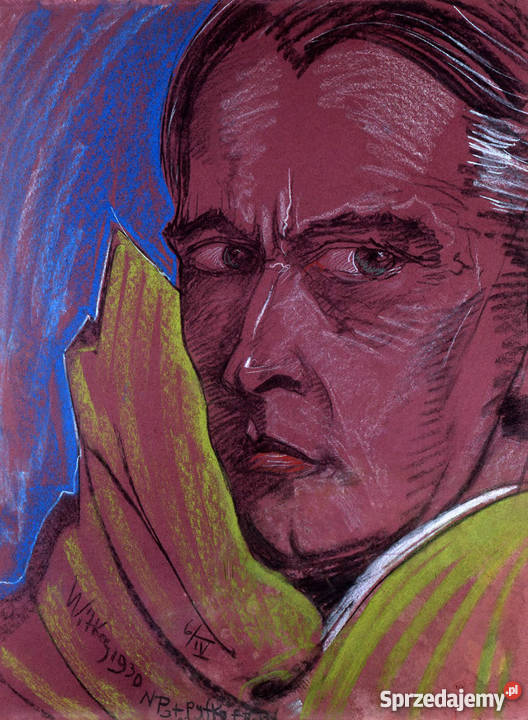 